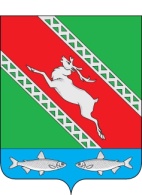 РОССИЙСКАЯ ФЕДЕРАЦИЯИРКУТСКАЯ ОБЛАСТЬАдминистрациямуниципального образования «Катангский район»П О С Т А Н О В Л Е Н И Еот 16.11.2020 г.            с. Ербогачен                    № 412-пО внесении изменений в муниципальную программу«Устойчивое развитие сельских территориймуниципального образования «Катангский район»на 2019-2024 годы»В соответствии с постановлением администрации муниципального образования «Катангский район» от 1 ноября 2018 № 269-п «Об утверждении Порядка разборки, реализации и оценки эффективности муниципальных программ муниципального образования «Катангский район» руководствуясь статьей 48 Устава муниципального образования «Катангский район» администрация муниципального образования «Катангский район»П О С Т А Н О В Л Я Е Т:1. Внести изменения в муниципальную программу «Устойчивое развитие сельских территорий муниципального образования «Катангский район» на 2019-2024 годы», изложив:1.1. Пункт «Ресурсное обеспечение» краткой характеристики (паспорта) муниципальной программы «Устойчивое развитие сельских территорий муниципального образования «Катангский район» на 2019-2024 годы» в следующей редакции:1.2. Пункт «Ресурсное обеспечение» краткой характеристики (паспорта) подпрограммы «Подготовка к отопительному сезону объектов коммунальной инфраструктуры» в следующей редакции:1.3. приложение 4 в программе новой редакции (приложение 1);1.4. приложение 5 к программе в новой редакции (приложение 2).2. Опубликовать настоящее постановление на официальном сайте администрации муниципального образования «Катангский район».Мэр муниципального образования«Катангский район»                                                                                                   С. Ю. ЧонскийРесурсное обеспечениеОбщий объем финансирования муниципальной программы за счет всех источников финансирования составляет – 88 934,05 тыс. руб. в том числе:2019 год – 31 258,4 тыс. руб. 2020 год – 38 152,38 тыс. руб.2021 год – 18 823,25 тыс. руб. 2022 год – 700,0 тыс. руб. 2023 год – 0,0 тыс. руб. 2024 год – 0,0 тыс. руб.Из них:1. За счет средств бюджета муниципального образования «Катангский район»:Всего – 40 185,05 тыс. руб. в том числе:2019 год – 9 708,42 тыс. руб. 2020 год – 10 953,38 тыс. руб.2021 год – 18 823,25,0 тыс. руб. 2022 год – 700,0 тыс. руб. 2023 год – 0,0 тыс. руб. 2024 год – 0,0 тыс. руб.2. За счет средств бюджета Иркутской области:Всего – 48 749,00 тыс. руб. в том числе:2019 год – 21 550,00 тыс. руб. 2020 год – 27 199,0 тыс. руб.2021 год – 0,0 тыс. руб. 2022 год – 0,0 тыс. руб. 2023 год – 0,0 тыс. руб. 2024 год – 0,0 тыс. руб.Ресурсное обеспечениеОбщий объем финансирования подпрограммы за счет всех источников финансирования составляет - 
60 287,2 тыс. руб. в том числе:2019 год – 25 797,5 тыс. руб. 2020 год – 34 489,63 тыс. руб. 2021 год – 0,0 тыс. руб. 2022 год – 0,0 тыс. руб.2023 год – 0,0 тыс. руб. 2024 год – 0,0 тыс. руб. Из них:1. За счет средств бюджета муниципального образования «Катангский район»:Всего – 15 807,8 тыс. руб. в том числе:2019 год – 8 517,14 тыс. руб. 2020 год – 7 290,63 тыс. руб. 2021 год – 0,0 тыс. руб. 2022 год – 0,0 тыс. руб.2023 год – 0,0 тыс. руб. 2024 год – 0,0 тыс. руб. 2. За счет средств бюджета Иркутской области:Всего – 44 479,4 тыс. руб. в том числе:2019 год – 17 280,4 тыс. руб. 2020 год – 27 199,0 тыс. руб. 2021 год – 0,0 тыс. руб. 2022 год – 0,0 тыс. руб.2023 год – 0,0 тыс. руб. 2024 год – 0,0 тыс. руб. Приложение 1
к постановлению администрации
муниципального образования 
«Катангский район»
№412-п от 16.11.2020 г.Приложение 1
к постановлению администрации
муниципального образования 
«Катангский район»
№412-п от 16.11.2020 г.Приложение 1
к постановлению администрации
муниципального образования 
«Катангский район»
№412-п от 16.11.2020 г.Приложение 1
к постановлению администрации
муниципального образования 
«Катангский район»
№412-п от 16.11.2020 г.Приложение 1
к постановлению администрации
муниципального образования 
«Катангский район»
№412-п от 16.11.2020 г.Приложение 1
к постановлению администрации
муниципального образования 
«Катангский район»
№412-п от 16.11.2020 г.Приложение 4
 к муниципальной программе
«Устойчивое развитие сельских
территорий на 2019-2024 годы»Приложение 4
 к муниципальной программе
«Устойчивое развитие сельских
территорий на 2019-2024 годы»Приложение 4
 к муниципальной программе
«Устойчивое развитие сельских
территорий на 2019-2024 годы»Приложение 4
 к муниципальной программе
«Устойчивое развитие сельских
территорий на 2019-2024 годы»Приложение 4
 к муниципальной программе
«Устойчивое развитие сельских
территорий на 2019-2024 годы»Приложение 4
 к муниципальной программе
«Устойчивое развитие сельских
территорий на 2019-2024 годы»Ресурсное обеспечение реализации муниципальной программы за счет средств бюджета МО «Катангский район»Ресурсное обеспечение реализации муниципальной программы за счет средств бюджета МО «Катангский район»Ресурсное обеспечение реализации муниципальной программы за счет средств бюджета МО «Катангский район»Ресурсное обеспечение реализации муниципальной программы за счет средств бюджета МО «Катангский район»Ресурсное обеспечение реализации муниципальной программы за счет средств бюджета МО «Катангский район»Ресурсное обеспечение реализации муниципальной программы за счет средств бюджета МО «Катангский район»Ресурсное обеспечение реализации муниципальной программы за счет средств бюджета МО «Катангский район»Ресурсное обеспечение реализации муниципальной программы за счет средств бюджета МО «Катангский район»Ресурсное обеспечение реализации муниципальной программы за счет средств бюджета МО «Катангский район»Ресурсное обеспечение реализации муниципальной программы за счет средств бюджета МО «Катангский район»Ресурсное обеспечение реализации муниципальной программы за счет средств бюджета МО «Катангский район»Ресурсное обеспечение реализации муниципальной программы за счет средств бюджета МО «Катангский район»Ресурсное обеспечение реализации муниципальной программы за счет средств бюджета МО «Катангский район»Ресурсное обеспечение реализации муниципальной программы за счет средств бюджета МО «Катангский район»Код аналитической программной классификацииКод аналитической программной классификацииКод аналитической программной классификацииКод аналитической программной классификацииКод аналитической программной классификацииНаименование муниципальной программы, подпрограммы, основного мероприятия, мероприятияОтветственный исполнитель, соисполнительРасходы бюджета муниципального образования, тыс. рублейРасходы бюджета муниципального образования, тыс. рублейРасходы бюджета муниципального образования, тыс. рублейРасходы бюджета муниципального образования, тыс. рублейРасходы бюджета муниципального образования, тыс. рублейРасходы бюджета муниципального образования, тыс. рублейРасходы бюджета муниципального образования, тыс. рублейМППпОММИНаименование муниципальной программы, подпрограммы, основного мероприятия, мероприятияОтветственный исполнитель, соисполнительВсего201920202021202220232024070Программа «Устойчивое развитие сельских территорий на 2019-2024 годы»Всего:88 934,031 258,438 152,3818 823,25700,000,000,00070Программа «Устойчивое развитие сельских территорий на 2019-2024 годы»Отдел архитектуры, капитального строительства, землепользования, экологии и ЖКХ администрации муниципального образования «Катангский район»07100Подпрограмма «Устойчивое развитие сельских территорий»Всего:21 220,27534,2712 462,7518 223,250,000,000,0007100Подпрограмма «Устойчивое развитие сельских территорий»Отдел архитектуры, капитального строительства, землепользования, экологии и ЖКХ администрации муниципального образования «Катангский район»07101Приобретение и строительство специализированного жилищного фонда для предоставления гражданам, в том числе молодым специалистам для работы в сельской местностиВсего:0,000,000,000,000,000,000,0007101Приобретение и строительство специализированного жилищного фонда для предоставления гражданам, в том числе молодым специалистам для работы в сельской местностиОтдел архитектуры, капитального строительства, землепользования, экологии и ЖКХ администрации муниципального образования «Катангский район»07102Развитие сети общеобразовательных учреждений в сельской местностиВсего:0,000,000,000,000,000,000,0007102Развитие сети общеобразовательных учреждений в сельской местностиОтдел архитектуры, капитального строительства, землепользования, экологии и ЖКХ администрации муниципального образования «Катангский район»071021Строительство корпуса № 5 муниципального казенного дошкольного образовательного учрежедния детский сад «Радуга»Отдел архитектуры, капитального строительства, землепользования, экологии и ЖКХ администрации муниципального образования «Катангский район»0,000,000,000,000,000,000,0007103Развитие сети спортивных сооружений в сельской местностиВсего:20 686,000,002 462,75018 223,250,000,000,0007103Развитие сети спортивных сооружений в сельской местностиОтдел архитектуры, капитального строительства, землепользования, экологии и ЖКХ администрации муниципального образования «Катангский район»071031Строительство физкультурно-оздоровительного комплекса в с. ЕрбогаченОтдел архитектуры, капитального строительства, землепользования, экологии и ЖКХ администрации муниципального образования «Катангский район»20 686,000,002 462,75018 223,250,000,000,00071032Строительство стадиона (многофункциональной спортивно-развлекательной открытой площадки) в с. ЕрбогаченОтдел архитектуры, капитального строительства, землепользования, экологии и ЖКХ администрации муниципального образования «Катангский район»0,000,000,000,000,000,000,0007104Развитие сети учреждений культурно - досугового типа в сельской местностиВсего:534,27534,2710,000,000,000,000,0007104Развитие сети учреждений культурно - досугового типа в сельской местностиОтдел архитектуры, капитального строительства, землепользования, экологии и ЖКХ администрации муниципального образования «Катангский район»071041Реконструкция здания  СДК с. НепаРеконструкция здания  СДК с. Непа0,000,000,000,000,000,000,00071042Строительство здания районного архива Адрес: Иркутская область, Катангский район, с. Ербогачен, ул. Комсомольская, 6Строительство здания районного архива Адрес: Иркутская область, Катангский район, с. Ербогачен, ул. Комсомольская, 6534,27534,2710,000,000,000,000,00071042Субсидия из областного бюджета местным бюджетам в целях софинансирования расходных обязательств муниципальных образованияй Иркутской области на софинансирование капитальных вложений в объекты муниципальной собственности, которые осуществляются из местного бюджета, в целях реализации мероприятий по строительству, реконструкции объектов культурыСубсидия из областного бюджета местным бюджетам в целях софинансирования расходных обязательств муниципальных образованияй Иркутской области на софинансирование капитальных вложений в объекты муниципальной собственности, которые осуществляются из местного бюджета, в целях реализации мероприятий по строительству, реконструкции объектов культуры507,50507,500,000,000,000,000,00071042Софинансирование субсидии из областного бюджета местным бюджетам в целях софинансирования расходных обязательств муниципальных образованияй Иркутской области на софинансирование капитальных вложений в объекты муниципальной собственности, которые осуществляются из местного бюджета, в целях реализации мероприятий по строительству, реконструкции объектов культурыСофинансирование субсидии из областного бюджета местным бюджетам в целях софинансирования расходных обязательств муниципальных образованияй Иркутской области на софинансирование капитальных вложений в объекты муниципальной собственности, которые осуществляются из местного бюджета, в целях реализации мероприятий по строительству, реконструкции объектов культуры26,7726,7710,000,000,000,000,00071043Строительство ДК с. Преображенка, ул. Харчистова, д. 33Строительство ДК с. Преображенка, ул. Харчистова, д. 330,000,000,000,000,000,000,00071043Субсидия из областного бюджета местным бюджетам в целях софинансирования расходных обязательств муниципальных образований Иркутской области на софинансирование капитальных вложений в объекты муниципальной собственности, которые осуществляются из местного бюджета, в целях реализации мероприятий по строительсчтву, реконструкции объектов культурыСубсидия из областного бюджета местным бюджетам в целях софинансирования расходных обязательств муниципальных образований Иркутской области на софинансирование капитальных вложений в объекты муниципальной собственности, которые осуществляются из местного бюджета, в целях реализации мероприятий по строительсчтву, реконструкции объектов культуры0,000,000,000,000,000,000,00071043Софинансирование субсидии из областного бюджета местным бюджетам в целях софинансирования расходных обязательств муниципальных образованияй Иркутской области на софинансирование капитальных вложений в объекты муниципальной собственности, которые осуществляются из местного бюджета, в целях реализации мероприятий по строительсчтву, реконструкции объектов культурыСофинансирование субсидии из областного бюджета местным бюджетам в целях софинансирования расходных обязательств муниципальных образованияй Иркутской области на софинансирование капитальных вложений в объекты муниципальной собственности, которые осуществляются из местного бюджета, в целях реализации мероприятий по строительсчтву, реконструкции объектов культуры0,000,000,000,000,000,000,0007105Развитие учреждений здравоохранения, сетей фельдшерско-акушерских пунктовВсего:0,000,000,000,000,000,000,0007105Развитие учреждений здравоохранения, сетей фельдшерско-акушерских пунктовОтдел архитектуры, капитального строительства, землепользования, экологии и ЖКХ администрации муниципального образования «Катангский район»07106Развитие транспортной инфраструктурыВсего:0,000,000,000,000,000,000,0007106Развитие транспортной инфраструктурыОтдел архитектуры, капитального строительства, землепользования, экологии и ЖКХ администрации муниципального образования «Катангский район»07107Приобретение и строительство зданий и сооружений с целью исполнения полномочий органов местного самоуправленияВсего:0,000,000,000,000,000,000,0007107Приобретение и строительство зданий и сооружений с целью исполнения полномочий органов местного самоуправленияОтдел архитектуры, капитального строительства, землепользования, экологии и ЖКХ администрации муниципального образования «Катангский район»07200Подпрограмма «Реконструкция, капитальный и текущий ремонт  объектов муниципальной собственности»Всего:5 344,614 194,6062150,00500,00500,000,000,0007200Подпрограмма «Реконструкция, капитальный и текущий ремонт  объектов муниципальной собственности»Отдел архитектуры, капитального строительства, землепользования, экологии и ЖКХ администрации муниципального образования «Катангский район»07201Разработка проектно-сметной документации реконструкции, капитального и текущего ремонта объектов муниципальной собственностиВсего:1 544,49394,491150,00500,00500,000,000,0007201Разработка проектно-сметной документации реконструкции, капитального и текущего ремонта объектов муниципальной собственностиОтдел архитектуры, капитального строительства, землепользования, экологии и ЖКХ администрации муниципального образования «Катангский район»072011Выполнение инженерно-строительных изысканий, сбор исходной информации для разработки проектно-сметной документации реконструкции, капитального и текущего ремонта объектов муниципальной собственностиОтдел архитектуры, капитального строительства, землепользования, экологии и ЖКХ администрации муниципального образования «Катангский район»202,49202,4910,000,000,000,000,00072012Разработка проектно-сметной документации и прохождение государственной экспертизы реконструкции, капитального и текущего ремонта объектов муниципальной собственностиОтдел архитектуры, капитального строительства, землепользования, экологии и ЖКХ администрации муниципального образования «Катангский район»1 342,00192,00150,00500,00500,000,000,0007202Проведение реконструкции, капитального и текущего ремонта объектов муниципальной собственностиВсего:3 800,115203 800,1150,000,000,000,000,0007202Проведение реконструкции, капитального и текущего ремонта объектов муниципальной собственностиОтдел архитектуры, капитального строительства, землепользования, экологии и ЖКХ администрации муниципального образования «Катангский район»072021Ремонт корпуса начальной школы МКОУ СОШ с. Ербогачен, ул. Советская, д. 17Ремонт корпуса начальной школы МКОУ СОШ с. Ербогачен, ул. Советская, д. 173 800,1153 800,11520,000,000,000,000,00072021Субсидия из областного бюджета местным бюджетам в целях софинансирования расходных обязательств муниципальных образованияй Иркутской области на реализацию мероприятий, направленных на улучшение показателей планирования и исполнения бюджетов муниципальных образований Иркутской областиСубсидия из областного бюджета местным бюджетам в целях софинансирования расходных обязательств муниципальных образованияй Иркутской области на реализацию мероприятий, направленных на улучшение показателей планирования и исполнения бюджетов муниципальных образований Иркутской области3 762,1143 762,11400,000,000,000,000,00072021Софинансирование субсидии из областного бюджета местным бюджетам в целях софинансирования расходных обязательств муниципальных образованияй Иркутской области на реализацию мероприятий, направленных на улучшение показателей планирования и исполнения бюджетов муниципальных образований Иркутской областиСофинансирование субсидии из областного бюджета местным бюджетам в целях софинансирования расходных обязательств муниципальных образованияй Иркутской области на реализацию мероприятий, направленных на улучшение показателей планирования и исполнения бюджетов муниципальных образований Иркутской области38,00138,001200,000,000,000,000,0007300Подпрограмма «Подготовка к отопительному сезону объектов коммунальной инфраструктуры»Всего:58 136,525 797,51434 489,60,00,00,00,007300Подпрограмма «Подготовка к отопительному сезону объектов коммунальной инфраструктуры»Отдел архитектуры, капитального строительства, землепользования, экологии и ЖКХ администрации муниципального образования «Катангский район»07301Ремонт системы отопления объектов муниципальной собственностиВсего:4 500,04 500,02 150,6330,000,000,000,0007301Ремонт системы отопления объектов муниципальной собственностиОтдел архитектуры, капитального строительства, землепользования, экологии и ЖКХ администрации муниципального образования «Катангский район»073011Капитальный ремонт инженерных сетей МКОУ СОШКапитальный ремонт инженерных сетей МКОУ СОШ4500,04500,00,000,000,000,000,00073011Финансирование мероприятий за счет собственных доходных источниковФинансирование мероприятий за счет собственных доходных источников4035,54035,50,000,000,000,000,00073011Субсидия из областного бюджета местным бюджетам в целях софинансирования расходных обязательств муниципальных образованияй Иркутской области на реализацию мероприятий, направленных на улучшение показателей планирования и исполнения бюджетов муниципальных образований Иркутской областиСубсидия из областного бюджета местным бюджетам в целях софинансирования расходных обязательств муниципальных образованияй Иркутской области на реализацию мероприятий, направленных на улучшение показателей планирования и исполнения бюджетов муниципальных образований Иркутской области455,9455,90,000,000,000,000,00073011Софинансирование субсидии из областного бюджета местным бюджетам в целях софинансирования расходных обязательств муниципальных образованияй Иркутской области на реализацию мероприятий, направленных на улучшение показателей планирования и исполнения бюджетов муниципальных образований Иркутской областиСофинансирование субсидии из областного бюджета местным бюджетам в целях софинансирования расходных обязательств муниципальных образованияй Иркутской области на реализацию мероприятий, направленных на улучшение показателей планирования и исполнения бюджетов муниципальных образований Иркутской области8,608,600,000,000,000,000,00073012Капитальный ремонт тепловой сети по ул. Школьная, д. 2, 4 с. Преображенка Катангского районаКапитальный ремонт тепловой сети по ул. Школьная, д. 2, 4 с. Преображенка Катангского района2150,630,002 150,6330,000,000,000,00073012Субсидия из областного бюджета местным бюджетам в целях софинансирования расходных обязательств муниципальных образованияй Иркутской области на реализацию первоочередных мероприятий по модернизации объектов теплоснабжения и подготовке к отопительному сезону объектов коммунальной инфраструктуры, находящихся в муниципальной собственностиСубсидия из областного бюджета местным бюджетам в целях софинансирования расходных обязательств муниципальных образованияй Иркутской области на реализацию первоочередных мероприятий по модернизации объектов теплоснабжения и подготовке к отопительному сезону объектов коммунальной инфраструктуры, находящихся в муниципальной собственности1699,000,001 699,000,000,000,000,00073012Софинансирование субсидии из областного бюджета местным бюджетам в целях софинансирования расходных обязательств муниципальных образованияй Иркутской области на реализацию первоочередных мероприятий по модернизации объектов теплоснабжения и подготовке к отопительному сезону объектов коммунальной инфраструктуры, находящихся в муниципальной собственностиСофинансирование субсидии из областного бюджета местным бюджетам в целях софинансирования расходных обязательств муниципальных образованияй Иркутской области на реализацию первоочередных мероприятий по модернизации объектов теплоснабжения и подготовке к отопительному сезону объектов коммунальной инфраструктуры, находящихся в муниципальной собственности451,630,00451,6330,000,000,000,0007302Ремонт зданий котельных объектов муниципальной собственностиВсего:53 576,5221 297,52332 279,000,000,000,000,0007302Ремонт зданий котельных объектов муниципальной собственностиОтдел архитектуры, капитального строительства, землепользования, экологии и ЖКХ администрации муниципального образования «Катангский район»073021Техническое перевооружение котельной с целью увеличения мощности и строительство нового здания котельнойТехническое перевооружение котельной с целью увеличения мощности и строительство нового здания котельной51 185,9918 906,99332 279,000,000,000,000,00073021Субсидия из областного бюджета местным бюджетам в целях софинансирования расходных обязательств муниципальных образованияй Иркутской области на реализацию первоочередных мероприятий по модернизации объектов теплоснабжения и подготовке к отопительному сезону объектов коммунальной инфраструктуры, находящихся в муниципальной собственностиСубсидия из областного бюджета местным бюджетам в целях софинансирования расходных обязательств муниципальных образованияй Иркутской области на реализацию первоочередных мероприятий по модернизации объектов теплоснабжения и подготовке к отопительному сезону объектов коммунальной инфраструктуры, находящихся в муниципальной собственности40 436,0014 936,0025 500,000,000,000,000,00073021Софинансирование субсидии из областного бюджета местным бюджетам в целях софинансирования расходных обязательств муниципальных образованияй Иркутской области на реализацию первоочередных мероприятий по модернизации объектов теплоснабжения и подготовке к отопительному сезону объектов коммунальной инфраструктуры, находящихся в муниципальной собственностиСофинансирование субсидии из областного бюджета местным бюджетам в целях софинансирования расходных обязательств муниципальных образованияй Иркутской области на реализацию первоочередных мероприятий по модернизации объектов теплоснабжения и подготовке к отопительному сезону объектов коммунальной инфраструктуры, находящихся в муниципальной собственности10 749,993 970,99306 779,000,000,000,000,00073022Капитальный ремонт котельного и котельно-вспомогательного оборудования здания центральной котельной по адресу: Иркутская область, Катангский район, с. Ербогачен, ул. Чкалова, 15Капитальный ремонт котельного и котельно-вспомогательного оборудования здания центральной котельной по адресу: Иркутская область, Катангский район, с. Ербогачен, ул. Чкалова, 152 390,532 390,530,000,000,000,000,00073022Субсидия из областного бюджета местным бюджетам в целях софинансирования расходных обязательств муниципальных образованияй Иркутской области на реализацию первоочередных мероприятий по модернизации объектов теплоснабжения и подготовке к отопительному сезону объектов коммунальной инфраструктуры, находящихся в муниципальной собственностиСубсидия из областного бюджета местным бюджетам в целях софинансирования расходных обязательств муниципальных образованияй Иркутской области на реализацию первоочередных мероприятий по модернизации объектов теплоснабжения и подготовке к отопительному сезону объектов коммунальной инфраструктуры, находящихся в муниципальной собственности1 888,501 888,500,000,000,000,000,00073022Софинансирование субсидии из областного бюджета местным бюджетам в целях софинансирования расходных обязательств муниципальных образованияй Иркутской области на реализацию первоочередных мероприятий по модернизации объектов теплоснабжения и подготовке к отопительному сезону объектов коммунальной инфраструктуры, находящихся в муниципальной собственностиСофинансирование субсидии из областного бюджета местным бюджетам в целях софинансирования расходных обязательств муниципальных образованияй Иркутской области на реализацию первоочередных мероприятий по модернизации объектов теплоснабжения и подготовке к отопительному сезону объектов коммунальной инфраструктуры, находящихся в муниципальной собственности502,03502,030,000,000,000,000,0006303Приобретение и ремонт котельного и котельно-вспомогательного оборудованияВсего:0,000,000,000,000,000,000,0006303Приобретение и ремонт котельного и котельно-вспомогательного оборудованияОтдел архитектуры, капитального строительства, землепользования, экологии и ЖКХ администрации муниципального образования «Катангский район»07304Разработка и актуализация схемы теплоснабжения Всего:60,000,0060,000,000,000,000,0007304Разработка и актуализация схемы теплоснабжения Отдел архитектуры, капитального строительства, землепользования, экологии и ЖКХ администрации муниципального образования «Катангский район»07400Подпрограмма «Территориальное планирование»Всего:1 932,02732,021 050,0050,00100,000,000,0007400Подпрограмма «Территориальное планирование»Отдел архитектуры, капитального строительства, землепользования, экологии и ЖКХ администрации муниципального образования «Катангский район»07401Развитие системы распространения наружной рекламыВсего:0,000,000,000,000,000,000,0007401Развитие системы распространения наружной рекламыОтдел архитектуры, капитального строительства, землепользования, экологии и ЖКХ администрации муниципального образования «Катангский район»074011Разработка новых, внесение изменений и предложений в действующие правовые и законодательные акты, регламентирующие деятельность в рекламно-информационной областиОтдел архитектуры, капитального строительства, землепользования, экологии и ЖКХ администрации муниципального образования «Катангский район»0,000,000,000,000,000,000,00074012Проведение демонтажа объектов наружной рекламы и информации, установленных и (или) эксплуатируемых с нарушением требований законодательства о рекламеОтдел архитектуры, капитального строительства, землепользования, экологии и ЖКХ администрации муниципального образования «Катангский район»0,000,000,000,000,000,000,00074013Информационная поддеожка и сопровождение социально-значимых, общественно-политических, культурно-массовых и спортивных мероприятий, проводимых под эгидой м при органах местного самоуправленияОтдел архитектуры, капитального строительства, землепользования, экологии и ЖКХ администрации муниципального образования «Катангский район»0,000,000,000,000,000,000,00074020Внесение изменений в схему территориального планирования муниципального образования "Катангский район", генеральные планы и правила землепользования и застройки поселений Катангского районаВсего:1 250,00200,001 050,000,000,000,000,00074020Внесение изменений в схему территориального планирования муниципального образования "Катангский район", генеральные планы и правила землепользования и застройки поселений Катангского районаОтдел архитектуры, капитального строительства, землепользования, экологии и ЖКХ администрации муниципального образования «Катангский район»074021Внесение изменений в схему территориального планирования муниципального образования "Катангский район"Отдел архитектуры, капитального строительства, землепользования, экологии и ЖКХ администрации муниципального образования «Катангский район»1 250,00200,001 050,000,000,000,000,00074030Градостроительное зонирование и планировка территорииВсего:682,02532,020,0050,00100,000,000,00074030Градостроительное зонирование и планировка территорииОтдел архитектуры, капитального строительства, землепользования, экологии и ЖКХ администрации муниципального образования «Катангский район»074031Выполнение кадастровых работ, услуг по сопровождению государственного кадастрового учета и государственной регистрации прав в отношении объектов недвижимого имуществаВыполнение кадастровых работ, услуг по сопровождению государственного кадастрового учета и государственной регистрации прав в отношении объектов недвижимого имущества682,02532,020,0050,00100,000,000,0007500Подпрограмма «Энергосбережение и повышение энергетической эффективности»Всего:150,000,000,0050,00100,000,000,0007500Подпрограмма «Энергосбережение и повышение энергетической эффективности»Отдел архитектуры, капитального строительства, землепользования, экологии и ЖКХ администрации муниципального образования «Катангский район»07501Организационные мероприятия по энергосбережению и повышению энергетической эффективностиВсего:0,000,000,000,000,000,000,0007501Организационные мероприятия по энергосбережению и повышению энергетической эффективностиОтдел архитектуры, капитального строительства, землепользования, экологии и ЖКХ администрации муниципального образования «Катангский район»07502Технические и технологические мероприятия по энергосбережениюВсего:150,000,000,0050,00100,000,000,0007502Технические и технологические мероприятия по энергосбережениюОтдел архитектуры, капитального строительства, землепользования, экологии и ЖКХ администрации муниципального образования «Катангский район»Приложение 2
к постановлению администрации
муниципального образования 
«Катангский район»
№ 412-п от 16.11.2020 г.Приложение 2
к постановлению администрации
муниципального образования 
«Катангский район»
№ 412-п от 16.11.2020 г.Приложение 2
к постановлению администрации
муниципального образования 
«Катангский район»
№ 412-п от 16.11.2020 г.Приложение 2
к постановлению администрации
муниципального образования 
«Катангский район»
№ 412-п от 16.11.2020 г.Приложение 2
к постановлению администрации
муниципального образования 
«Катангский район»
№ 412-п от 16.11.2020 г.Приложение 2
к постановлению администрации
муниципального образования 
«Катангский район»
№ 412-п от 16.11.2020 г.Приложение 5
к муниципальной программе
«Устойчивое развитие сельских
территорий на 2019-2024 годы»Приложение 5
к муниципальной программе
«Устойчивое развитие сельских
территорий на 2019-2024 годы»Приложение 5
к муниципальной программе
«Устойчивое развитие сельских
территорий на 2019-2024 годы»Приложение 5
к муниципальной программе
«Устойчивое развитие сельских
территорий на 2019-2024 годы»Приложение 5
к муниципальной программе
«Устойчивое развитие сельских
территорий на 2019-2024 годы»Приложение 5
к муниципальной программе
«Устойчивое развитие сельских
территорий на 2019-2024 годы»Прогнозная (справочная) оценка ресурсного обеспечения реализации муниципальной программы за счет всех источников финансированияПрогнозная (справочная) оценка ресурсного обеспечения реализации муниципальной программы за счет всех источников финансированияПрогнозная (справочная) оценка ресурсного обеспечения реализации муниципальной программы за счет всех источников финансированияПрогнозная (справочная) оценка ресурсного обеспечения реализации муниципальной программы за счет всех источников финансированияПрогнозная (справочная) оценка ресурсного обеспечения реализации муниципальной программы за счет всех источников финансированияПрогнозная (справочная) оценка ресурсного обеспечения реализации муниципальной программы за счет всех источников финансированияПрогнозная (справочная) оценка ресурсного обеспечения реализации муниципальной программы за счет всех источников финансированияПрогнозная (справочная) оценка ресурсного обеспечения реализации муниципальной программы за счет всех источников финансированияПрогнозная (справочная) оценка ресурсного обеспечения реализации муниципальной программы за счет всех источников финансированияПрогнозная (справочная) оценка ресурсного обеспечения реализации муниципальной программы за счет всех источников финансированияПрогнозная (справочная) оценка ресурсного обеспечения реализации муниципальной программы за счет всех источников финансированияКод аналитической программной классификацииКод аналитической программной классификацииНаименование муниципальной программы, подпрограммыИсточник финансированияОценка расходов, тыс. рублейОценка расходов, тыс. рублейОценка расходов, тыс. рублейОценка расходов, тыс. рублейОценка расходов, тыс. рублейОценка расходов, тыс. рублейОценка расходов, тыс. рублейКод аналитической программной классификацииКод аналитической программной классификацииНаименование муниципальной программы, подпрограммыИсточник финансированияИтого 201920202021202220232024МППпНаименование муниципальной программы, подпрограммыИсточник финансированияИтого 201920202021202220232024070 «Устойчивое развитие сельских территорий на 2019-2024 годы»Всего88 934,05 31 258,4 38 152,38 18 823,25 700,00 0,00 0,00 070 «Устойчивое развитие сельских территорий на 2019-2024 годы»бюджет МО «Катангский район»88 934,05 31 258,4 38 152,38 18 823,25 700,00 0,00 0,00 070 «Устойчивое развитие сельских территорий на 2019-2024 годы»в том числе:070 «Устойчивое развитие сельских территорий на 2019-2024 годы»собственные средства бюджета МО «Катангский район»40 185,05 9 708,42 10 953,38 18 823,25 700,00 0,00 0,00 070 «Устойчивое развитие сельских территорий на 2019-2024 годы»субсидии из бюджета субъекта Российской Федерации48 749,00 21 550,00 27 199,00 0,00 0,00 0,00 0,00 070 «Устойчивое развитие сельских территорий на 2019-2024 годы»субвенции из бюджета субъекта Российской Федерации070 «Устойчивое развитие сельских территорий на 2019-2024 годы»иные межбюджетные трансферты из бюджета субъекта Российской Федерации, имеющие целевое назначение070 «Устойчивое развитие сельских территорий на 2019-2024 годы»субвенции из бюджетов поселений (только для муниципальных районов)070 «Устойчивое развитие сельских территорий на 2019-2024 годы»средства бюджета субъекта Российской Федерации, планируемые к привлечению070 «Устойчивое развитие сельских территорий на 2019-2024 годы»иные источники071Подпрограмма «Устойчивое развитие сельских территорий»Всего21 220,27 534,27 2 462,750 18 223,25 0,00 0,00 0,00 071Подпрограмма «Устойчивое развитие сельских территорий»бюджет МО «Катангский район»21 220,27 534,27 2 462,750 18 223,25 0,00 0,00 0,00 071Подпрограмма «Устойчивое развитие сельских территорий»в том числе:071Подпрограмма «Устойчивое развитие сельских территорий»собственные средства бюджета МО «Катангский район»20 712,77 26,77 2 462,750 18 223,25 0,00 0,00 0,00 071Подпрограмма «Устойчивое развитие сельских территорий»субсидии из бюджета субъекта Российской Федерации507,50 507,50 0,00 0,00 0,00 0,00 0,00 071Подпрограмма «Устойчивое развитие сельских территорий»субвенции из бюджета субъекта Российской Федерации071Подпрограмма «Устойчивое развитие сельских территорий»иные межбюджетные трансферты из бюджета субъекта Российской Федерации, имеющие целевое назначение071Подпрограмма «Устойчивое развитие сельских территорий»субвенции из бюджетов поселений (только для муниципальных районов)071Подпрограмма «Устойчивое развитие сельских территорий»средства бюджета субъекта Российской Федерации, планируемые к привлечению071Подпрограмма «Устойчивое развитие сельских территорий»иные источники072Подпрограмма «Реконструкция, капитальный и текущий ремонт объектов муниципальной собственности»Всего5 344,60 4 194,60 150,00 500,00 500,00 0,00 0,00 072Подпрограмма «Реконструкция, капитальный и текущий ремонт объектов муниципальной собственности»бюджет МО «Катангский район»5 344,60 4 194,60 150,00 500,00 500,00 0,00 0,00 072Подпрограмма «Реконструкция, капитальный и текущий ремонт объектов муниципальной собственности»в том числе:072Подпрограмма «Реконструкция, капитальный и текущий ремонт объектов муниципальной собственности»собственные средства бюджета МО «Катангский район»1 582,49 432,49 150,00 500,00 500,00 0,00 0,00 072Подпрограмма «Реконструкция, капитальный и текущий ремонт объектов муниципальной собственности»субсидии из бюджета субъекта Российской Федерации3 762,11 3 762,11 0,00 0,00 0,00 0,00 0,00 072Подпрограмма «Реконструкция, капитальный и текущий ремонт объектов муниципальной собственности»субвенции из бюджета субъекта Российской Федерации072Подпрограмма «Реконструкция, капитальный и текущий ремонт объектов муниципальной собственности»иные межбюджетные трансферты из бюджета субъекта Российской Федерации, имеющие целевое назначение072Подпрограмма «Реконструкция, капитальный и текущий ремонт объектов муниципальной собственности»субвенции из бюджетов поселений (только для муниципальных районов)072Подпрограмма «Реконструкция, капитальный и текущий ремонт объектов муниципальной собственности»средства бюджета субъекта Российской Федерации, планируемые к привлечению072Подпрограмма «Реконструкция, капитальный и текущий ремонт объектов муниципальной собственности»иные источники073Подпрограмма «Подготовка к отопительному сезону объектов коммунальной инфраструктуры»Всего60 287,2 25 797,5 34 489,63 0,00 0,00 0,00 0,00 073Подпрограмма «Подготовка к отопительному сезону объектов коммунальной инфраструктуры»бюджет МО «Катангский район»60 287,2 25 797,5 34 489,63 0,00 0,00 0,00 0,00 073Подпрограмма «Подготовка к отопительному сезону объектов коммунальной инфраструктуры»в том числе:073Подпрограмма «Подготовка к отопительному сезону объектов коммунальной инфраструктуры»собственные средства бюджета МО «Катангский район»15 807,8 8 517,14 7 290,63 0,00 0,00 0,00 0,00 073Подпрограмма «Подготовка к отопительному сезону объектов коммунальной инфраструктуры»субсидии из бюджета субъекта Российской Федерации44 479,4 17 280,39 27 199,00 0,00 0,00 0,00 0,00 073Подпрограмма «Подготовка к отопительному сезону объектов коммунальной инфраструктуры»субвенции из бюджета субъекта Российской Федерации073Подпрограмма «Подготовка к отопительному сезону объектов коммунальной инфраструктуры»иные межбюджетные трансферты из бюджета субъекта Российской Федерации, имеющие целевое назначение073Подпрограмма «Подготовка к отопительному сезону объектов коммунальной инфраструктуры»субвенции из бюджетов поселений (только для муниципальных районов)073Подпрограмма «Подготовка к отопительному сезону объектов коммунальной инфраструктуры»средства бюджета субъекта Российской Федерации, планируемые к привлечению073Подпрограмма «Подготовка к отопительному сезону объектов коммунальной инфраструктуры»иные источники074Подпрограмма «Территориальное планирование»Всего1 932,02 732,02 1 050,00 50,00 100,00 0,00 0,00 074Подпрограмма «Территориальное планирование»бюджет МО «Катангский район»1 932,02 732,02 1 050,00 50,00 100,00 0,00 0,00 074Подпрограмма «Территориальное планирование»в том числе:074Подпрограмма «Территориальное планирование»собственные средства бюджета МО «Катангский район»1 932,02 732,02 1 050,00 50,00 100,00 0,00 0,00 074Подпрограмма «Территориальное планирование»субсидии из бюджета субъекта Российской Федерации074Подпрограмма «Территориальное планирование»субвенции из бюджета субъекта Российской Федерации074Подпрограмма «Территориальное планирование»иные межбюджетные трансферты из бюджета субъекта Российской Федерации, имеющие целевое назначение074Подпрограмма «Территориальное планирование»субвенции из бюджетов поселений (только для муниципальных районов)074Подпрограмма «Территориальное планирование»средства бюджета субъекта Российской Федерации, планируемые к привлечению074Подпрограмма «Территориальное планирование»иные источники075Подпрограмма «Энергосбережение и повышение энергетической эффективности»Всего150,00 0,00 0,00 50,00 100,00 0,00 0,00 075Подпрограмма «Энергосбережение и повышение энергетической эффективности»бюджет МО «Катангский район»150,00 0,00 0,00 50,00 100,00 0,00 0,00 075Подпрограмма «Энергосбережение и повышение энергетической эффективности»в том числе:075Подпрограмма «Энергосбережение и повышение энергетической эффективности»собственные средства бюджета МО «Катангский район»150,00 0,00 0,00 50,00 100,00 0,00 0,00 075Подпрограмма «Энергосбережение и повышение энергетической эффективности»субсидии из бюджета субъекта Российской Федерации075Подпрограмма «Энергосбережение и повышение энергетической эффективности»субвенции из бюджета субъекта Российской Федерации075Подпрограмма «Энергосбережение и повышение энергетической эффективности»иные межбюджетные трансферты из бюджета субъекта Российской Федерации, имеющие целевое назначение075Подпрограмма «Энергосбережение и повышение энергетической эффективности»субвенции из бюджетов поселений (только для муниципальных районов)075Подпрограмма «Энергосбережение и повышение энергетической эффективности»средства бюджета субъекта Российской Федерации, планируемые к привлечению075Подпрограмма «Энергосбережение и повышение энергетической эффективности»иные источники